Saistošie noteikumiRēzeknē2015.gada 4.jūnijā                                                                                                                  Nr.54APSTIPRINĀTI                                                                                      Rēzeknes novada domes                                                                                     2015.gada 4.jūnija sēdē                                                                                     ( Nr.12, 1.§)ar grozījumiem Rēzeknes novada domes 2016.gada 15.decembra sēdē (protokols Nr.28, 2.§)ar precizējumiem Rēzeknes novada domes 2017.gada 5.janvāra sēdē (protokols Nr.1, 3.§)ar grozījumiemRēzeknes novada domes 2017.gada 16.novembra sēdē (protokols Nr.27, 1.§) ar precizējumiemRēzeknes novada domes 2017.gada 21.decembra sēdē (protokols Nr.30, 3.§) ar grozījumiem Rēzeknes novada domes 2018.gada 15.februāa sēdē (protokols Nr.5, 1.§)ar precizējumiem Rēzeknes novada domes 2018.gada 3.maija sēdē (protokols Nr.11, 1.§)ar precizējumiem Rēzeknes novada domes 2018.gada 7.jūnija sēdē (protokols Nr.13, 1.§)ar grozījumiemRēzeknes novada domes                                                                                     2019.gada 2.maija sēdē                                                                                     ( Nr.10, 1.§)ar precizējumiemRēzeknes novada domes                                                                                     2019.gada 20.jūnija sēdē                                                                                     ( Nr.14, 1.§)ar grozījumiemRēzeknes novada domes                                                                                     2019.gada 19.septembra sēdē                                                                                     ( Nr.21, 3.§)ar grozījumiemRēzeknes novada domes                                                                                     2020.gada 16.aprīļa sēdē                                                                                     ( Nr.11, 36.§)ar grozījumiemRēzeknes novada domes                                                                                     2021.gada 15.aprīļa sēdē                                                                                     ( Nr.8, 2.§)„Par sociālās palīdzības un citiem pašvaldības pabalstiem Rēzeknes novadā”(Grozīts ar Rēzeknes novada pašvaldības 15.02.2018. saistošajiem noteikumiem Nr.14)Izdoti saskaņā ar likuma ,,Par pašvaldībām” 43.panta trešo daļu, Sociālo pakalpojumu un sociālās palīdzības likuma 35.panta otro, ceturto un piekto daļu, likuma ,,Par palīdzību dzīvokļa jautājumu risināšanā” 25.2panta pirmo daļu, Ministru kabineta 2018.gada 26.jūnija noteikumu Nr.354 ,,Audžuģimenes noteikumi” 78.punktu, Ministru kabineta 2009.gada 17.jūnija noteikumu Nr.550 ,,Kārtība, kādā aprēķināms, piešķirams, izmaksājams pabalsts garantētā minimālā ienākumu līmeņa nodrošināšanai un slēdzama vienošanās par līdzdarbību” 13.punktu, Ministru kabineta 2005.gada 15.novembra noteikumu Nr.857 ,,Noteikumi par sociālajām garantijām bārenim un bez vecāku gādības palikušajam bērnam, kurš ir ārpusģimenes aprūpē, kā arī pēc ārpusģimenes aprūpes izbeigšanās” 27., 30., 31. un 31.1punktu (Grozīts ar Rēzeknes novada pašvaldības 15.02.2018. saistošajiem noteikumiem Nr.14, 02.05.2019. saistošajiem noteikumiem Nr.39)Vispārīgie jautājumi(Grozīts ar Rēzeknes novada pašvaldības 15.02.2018. saistošajiem noteikumiem Nr.14)Saistošie noteikumi nosaka Rēzeknes novada pašvaldības sociālās palīdzības un citu pašvaldības pabalstu veidus, apmērus, izmaksas kārtību un ģimenes (personas), kuras ir tiesīgas saņemt šos pabalstus. (Grozīts ar Rēzeknes novada pašvaldības 15.02.2018. saistošajiem noteikumiem Nr.14)Saistošo noteikumu mērķis ir noteikt Rēzeknes novada pašvaldības (turpmāk arī -pašvaldības) sociālās palīdzības sistēmu, kas nodrošina finansiālu atbalstu trūcīgām un sociāli mazaizsargātām ģimenēm (personām), lai apmierinātu to pamatvajadzības (ēdienu, apģērbu, mājokli, veselības aprūpi un obligāto izglītību) un veicinātu viņu līdzdarbību savas situācijas uzlabošanā, kā arī ir noteikt pašvaldības brīvprātīgo iniciatīvu izpildi, sniedzot pašvaldības finansiālu atbalstu atsevišķām mērķgrupām, ar mērķi sniegt materiālu atbalstu, neizvērtējot sociālos riskus, personas ienākumus un materiālo stāvokli, ja šajos noteikumos nav noteikts citādi. (Grozīts ar Rēzeknes novada pašvaldības 15.02.2018. saistošajiem noteikumiem Nr.14)Tiesības saņemt šajos noteikumos paredzētos sociālās palīdzības un citus pašvaldības pabalstus ir ģimenēm (personām), kuras deklarējušas savu pastāvīgo dzīvesvietu Rēzeknes novada pašvaldības administratīvajā teritorijā. (Grozīts ar Rēzeknes novada pašvaldības 15.02.2018. saistošajiem noteikumiem Nr.14)Rēzeknes novada pašvaldības Sociālais dienests (turpmāk - Sociālais dienests) realizē normatīvajos aktos noteiktās pašvaldības tiesības un pienākumus saistībā ar sociālās palīdzības nodrošināšanu Rēzeknes novadā.Sociālās palīdzības  un citu pašvaldības pabalstu veidi: (Grozīts ar Rēzeknes novada pašvaldības 15.02.2018. saistošajiem noteikumiem Nr.14)pabalsts garantētā minimālā ienākumu (turpmāk - GMI) līmeņa nodrošināšanai;dzīvokļa pabalsts;vienreizējs pabalsts krīzes situācijā; (Grozīts ar Rēzeknes novada pašvaldības 16.11.2017. saistošajiem noteikumiem Nr.9);pabalsts pilngadību sasniegušam bārenim un bērnam, kurš palicis bez vecāku gādības;dzīvokļa (mājokļa) pabalsts bērnam bārenim un bērnam, kurš palicis bez vecāku gādības;pabalsts audžuģimenei;pabalsts bērna ēdināšanai vispārējās izglītības iestādēs un pirmskolas izglītības iestādēs;vienreizējs pabalsts ģimenei sakarā ar bērna piedzimšanu; pabalsts veselības aprūpei;pabalsts pirmklasniekiem;apbedīšanas pabalsts;pabalsts no ieslodzījuma atbrīvotām personām;pabalsts aprūpes mājās nodrošināšanai;pabalsts nozīmīgā dzīves jubilejā. (Papildināts ar Rēzeknes novada pašvaldības 15.12.2016. saistošajiem noteikumiem Nr.77) 5.1 Saistošajos noteikumos  lietotais termins  - ēdināšanas  pakalpojuma  pašizmaksa – maksas par ēdināšanas pakalpojuma sniegšanu izglītojamajiem pašvaldības izglītības iestādēs, kas sastāv no divām  komponentēm:5.11. produktu  izmaksas, kurās ietilpst maksa par iepirktajiem pārtikas produktiem ēdināšanas pakalpojuma nodrošināšanai;5.12. pārējās  izmaksas, kurās ietilpst ar ēdināšanas pakalpojumu saistīto darbinieku atalgojums, inventāra iegāde, pamatlīdzekļu nolietojums, komunālie  pakalpojumi, personāla  apmācība,  utml. (Papildināts ar Rēzeknes novada pašvaldības 19.09.2019. saistošajiem noteikumiem Nr.45) Pabalsts GMI līmeņa nodrošināšanaiRēzeknes novadā noteiktais GMI līmenis 1 (vienai) personai atbilst valstī noteiktā GMI līmenim un to piešķir ārējos normatīvajos aktos par GMI aprēķināšanu, piešķiršanu un  izmaksāšanu noteiktajā kārtībā.Pabalsta izmaksu naudā daļēji vai pilnībā, pēc vienošanās ar personu, var aizstāt ar pabalstu natūrā (ar uzskaiti naudā) par komunālajiem pakalpojumiem. Pabalstu par kārtējo mēnesi izmaksā līdz mēneša pēdējam datumam, ja izpildīti visi līdzdarbības pienākumi, vai līdzdarbības pienākumi tiek pildīti. (Grozīts ar Rēzeknes novada pašvaldības 15.02.2018. saistošajiem noteikumiem Nr.14) Dzīvokļa pabalstsDzīvokļa pabalsts tiek piešķirts izdevumu par apkuri daļējai segšanai vai kurināmā iegādei. Pabalstu piešķir personai un ģimenei, kura ir deklarējusi dzīvesvietu un faktiski dzīvo Rēzeknes novada administratīvajā teritorijā. Dzīvokļa pabalstu izmaksā pabalsta pieprasītājam vai pārskaita uz pakalpojumu sniedzēja vai kurināmā piegādātāja kontu. Dzīvokļa pabalstu piešķir tikai gadījumos, ja darbspējīgie ģimenes locekļi, kuri ir bezdarbnieki, iesaistās līdzdarbības pienākumu pildīšanā, slēdz un pilda vienošanos par līdz- darbību.Tiesības saņemt dzīvokļa pabalstu ir: trūcīgai ģimenei (personai); nestrādājošam 1. (pirmās), 2. (otrās) un 3. (trešās) grupas invalīdam, kuram saskaņā ar Civillikumu nav likumīgu apgādnieku, kurš mājsaimniecībā dzīvo viens un kura mēneša ienākumi nepārsniedz 50% no valstī noteiktās minimālās algas; (Grozīts ar Rēzeknes novada pašvaldības 15.12.2016. saistošajiem noteikumiem Nr.77) vientuļam pensionāram, kuram saskaņā ar Civillikumu nav likumīgu apgādnieku, mājsaimniecībā dzīvo viens un kura mēneša ienākumi nepārsniedz 50% no valstī noteiktās minimālās algas; (Grozīts ar Rēzeknes novada pašvaldības 15.12.2016. saistošajiem noteikumiem Nr.77)bārenim un bez vecāku gādības palikušiem bērnam pēc pilngadības sasniegšanas, līdz 24 (divdesmit četru) gadu vecumam, ja bārenis un bez vecāku gādības palikušais bērns nesaņem dzīvokļa (mājokļa) pabalstu atbilstoši šo saistošo noteikumu VI.nodaļai “Dzīvokļa (mājokļa) pabalsts bērnam bārenim un bērnam, kurš palicis bez vecāku gādības”; (Grozīts ar Rēzeknes novada pašvaldības 15.02.2018. saistošajiem noteikumiem Nr.14)maznodrošinātai ģimenei (personai). (Grozīts ar Rēzeknes novada pašvaldības 15.12.2016. saistošajiem noteikumiem Nr.77)Dzīvokļa pabalsta apmērs ir EUR 120,00 (viens simts divdesmit euro, 00 centi) kalendārajā gadā,  neatkarīgi no tā vai dzīvojamā platība tiek apkurināta individuāli vai centralizēti. (Grozīts ar Rēzeknes novada pašvaldības 15.12.2016. saistošajiem noteikumiem Nr.77)Ģimene (persona), kura saņem pabalstu, iesniedz Sociālajam dienestam apliecinājumu par līdzekļu izlietojumu (čeks, akts).Vienreizējs pabalsts krīzes situācijā(nodaļas nosaukums grozīts ar Rēzeknes novada pašvaldības 16.11.2017. saistošajiem noteikumiem Nr.9)Pabalsts krīzes situācijā tiek piešķirts līdz EUR 500,00 (pieci simti euro, 00 centi) 1 (vienai) ģimenei (personai), neizvērtējot tās ienākumus, bet ņemot vērā stihiskas nelaimes vai iepriekš neparedzamu apstākļu radīto zaudējumu sekas, nepārsniedzot faktiskos izdevumus un tikai tajos gadījumos, ja personai (ģimenei) nepienākas cits valsts noteiktais pabalsts vai apdrošināšanas atlīdzība. Pabalsts nav piešķirams tikai tādā gadījumā, ja cits valsts vai apdrošināšanas pabalsts vai atlīdzība pilnībā sedz krīzes situācijas izraisītās zaudējumu sekas.Pabalstu krīzes situācijā ir tiesības saņemt ģimenei (personai), kurai pēc individuālo vajadzību un sociālās situācijas izvērtēšanas sociālā darba speciālisti ir pieņēmuši lēmumu par krīzes situāciju. Nosakot pabalsta krīzes situācijā apmēru, tiek ņemts vērā apstākļu radīto zaudējumu apmērs, pabalsta pieprasītāja spējas apmierināt savas pamatvajadzības, izmantojot savā rīcībā esošos resursus.Pabalsta pieprasītājs, uzrādot personu apliecinošu dokumentu, iesniedz Sociālajā dienestā iesniegumu, kurā norādīta problēma, vēlamais situācijas risinājums un pabalsta apmērs, krīzes situāciju apliecinošus dokumentus.17.¹ Iesniedzot iesniegumu, pabalsta pieprasītājs Sociālajam dienestam dod atļauju izmantot pašvaldības un valsts datu reģistros pieejamo informāciju par ģimeni (personu). Sociālais dienests ir tiesīgs pieprasīt citus situācijas izvērtēšanai  nepieciešamos dokumentus, ja nepieciešamos faktus un apstākļus nav iespējams noskaidrot tam pieejamos valsts un pašvaldības reģistros.Lēmums par pabalsta krīzes situācijā piešķiršanu un pabalsta apmēru vai arī lēmumu par atteikumu piešķirt pabalstu tiek pieņemts ne vēlāk kā 15 (piecpadsmit) darba dienu laikā no iesnieguma un nepieciešamo dokumentu saņemšanas brīža.        (Nodaļa Rēzeknes novada pašvaldības 16.11.2017. saistošo noteikumu Nr.9 redakcijā)Pabalsts pilngadību sasniegušiem bāreņiem vai bez vecāku gādības palikušiem bērniemPabalstus pēc ārpusģimenes aprūpes beigšanās ir tiesīgi pieprasīt bāreņi un bez vecāku gādības palikuši bērni, par kura ārpusģimenes aprūpi lēmumus ir pieņēmušas Rēzeknes novada bāriņtiesas.Pabalstu piešķir ārējo normatīvo aktu noteiktajā kārtībā par sociālajām garantijām bārenim un bez vecāku gādības palikušajam bērnam, kurš ir ārpusģimenes aprūpē, kā arī pēc ārpusģimenes aprūpes beigšanās. Bāreņiem vai bez vecāku gādības palikušiem bērniem ir tiesības saņemt šādus pabalstus:vienreizējs pabalsts pastāvīgās dzīves uzsākšanai - 2 (divu) valstī noteikto sociālā nodrošinājuma pabalstu apmērā; (Grozīts ar Rēzeknes novada pašvaldības 15.02.2018. saistošajiem noteikumiem Nr.14)vienreizējs pabalsts sadzīves priekšmetu un mīkstā inventāra iegādei – EUR 249,71 (divi simti četrdesmit deviņi euro, 71 cents);pabalsts ikmēneša izdevumu segšanai bārenim vai bez vecāku gādības palikušam bērnam - valstī noteiktā sociālā nodrošinājuma pabalsta apmērā, ja bērns sekmīgi turpina mācības; (Grozīts ar Rēzeknes novada pašvaldības 15.02.2018. saistošajiem noteikumiem Nr.14)pabalsts ar dzīvojamās telpas īri saistīto ikmēneša izdevumu segšanai, līdz dzīvojamās telpas piešķiršanai - ikmēneša izdevumu apmērā, bet ne vairāk kā EUR 70,00 (septiņdesmit euro, 00 centi). (Papildināts ar Rēzeknes novada pašvaldības 15.12.2016. saistošajiem noteikumiem Nr.77)Dzīvokļa (mājokļa) pabalsts bērnam bārenim un bērnam, kurš palicis bez vecāku gādībasDzīvokļa (mājokļa) pabalstu pilngadību sasniegušam bērnam bārenim un bērnam, kurš palicis bez vecāku gādības un atrodas bērnu aprūpes iestādē, audžuģimenē vai pie aizbildņa, piešķir un izmaksā no dienas, kad bērns sasniedzis pilngadību un līdz 24 (divdesmit četru) gadu vecuma sasniegšanai un par kura ārpusģimenes aprūpi lēmumu pieņēmušas Rēzeknes novada bāriņtiesas.Dzīvokļa (mājokļa) pabalsta saņemšanai bērns bārenis un bērns, kurš palicis bez vecāku gādības, Sociālajā dienestā uzrādot personu apliecinošu dokumentu, iesniedz:iesniegumu;īres līguma kopiju, uzrādot oriģinālu. Īres līguma grozīšanas vai izbeigšanas gadījumā pabalsta pieprasītājs iesniedz grozījumus vai jaunu īres līgumu;līdz katra mēneša 20. (divdesmitajam) datumam izdevumus par dzīvojamās telpas lietošanu (īres maksa, nepieciešamie izdevumi par obligāti veicamajām pārvaldīšanas darbībām) un izdevumus par pakalpojumiem, kas saistīti ar dzīvojamās telpas lietošanu (siltumenerģija apkures un karstā ūdens nodrošināšanai, elektroenerģija, patērētais ūdens, dabasgāze, kanalizācijas nodrošināšana, sadzīves atkritumu apsaimniekošana), ja tie nav ietverti īres maksā vai nepieciešamajos izdevumos par obligāti veicamajām pārvaldīšanas darbībām, apliecinošus dokumentus.Dzīvokļa (mājokļa) pabalstu nepiešķir, ja pabalsta pieprasītājs dzīvojamā telpā, par kuru pieprasīts pabalsts, nedzīvo.Dzīvokļa (mājokļa) pabalsta apmēru mēnesī aprēķina, pamatojoties uz Noteikumu 23.punktā minētajiem dokumentiem, nepārsniedzot noteikumu šī punkta apakšpunktos noteiktos ar dzīvojamās telpas lietošanu saistīto izdevumu segšanas normatīvus:īres maksa un citi nepieciešamie izdevumi par obligāti veicamajām pārvaldīšanas darbībām – EUR 0,40 (0 euro, 40 centi) par 1 kw.m, bet nepārsniedzot 30 kv.m.;apkure (jebkuram apkures veidam) – EUR 0,80 (0 euro, 80 centi) par 1 kw.m, bet nepārsniedzot 30 kv.m.;elektroenerģija – 50 kWh;gāze – EUR 2,00 (divi euro, 00 centi);sadzīves atkritumu apsaimniekošana – EUR 1,50 (viens euro, 50 centi);ūdens un kanalizācija – EUR 1,55 (viens euro, 55 centi) par 1m3, bet nepārsniedzot 2 m3;siltumenerģija patērētajam karstajam ūdenim – EUR 4,00 (četri euro, 00 centi) par 1 m3, bet nepārsniedzot 1 m3.Dzīvokļa (mājokļa) pabalstu, izņemot pabalsta daļu kurināmā iegādei, katru mēnesi izmaksā dzīvojamās telpas īpašniekam vai pakalpojuma sniedzējam.Dzīvokļa (mājokļa) pabalsta daļu kurināmā iegādei EUR 120,00 (viens simts divdesmit euro, 00 centi), izmaksā pabalsta pieprasītājam 1 (vienu) reizi kalendārajā gadā. (Grozīts ar Rēzeknes novada pašvaldības 15.12.2016. saistošajiem noteikumiem Nr.77)Ja pabalsta pieprasītājs noteikumu 23.3.apakšpunktā minētos dokumentus Sociālajā dienestā nav iesniedzis, dzīvokļa pabalstu par attiecīgo mēnesi neizmaksā.Pabalsts audžuģimenēmPabalstu audžuģimenēm piešķir ārējo normatīvo aktu noteiktajā kārtībā attiecībā uz bērniem, par kuru ievietošanu audžuģimenē, lēmumu pieņēmušas Rēzeknes novada bāriņtiesas (turpmāk - Bāriņtiesas). Pašvaldības palīdzības audžuģimenei piešķiršanas pamats ir Sociālā dienesta un audžuģimenes līgums, kuru paraksta Sociālā dienesta vadītāja un viens no audžuģimenes locekļiem, par bērniem, kuru deklarētā pamata dzīvesvieta pirms lēmuma pieņemšanas ir bijusi Rēzeknes novada pašvaldības administratīvajā teritorijā.Pabalsta audžuģimenei veidi un apmērs:ikmēneša pabalsta apmērs bērna uzturam atbilst Ministru kabineta noteiktajam minimālo uzturlīdzekļu divkāršam apmēram bērnam; pabalsts apģērba un mīkstā inventāra iegādei – EUR 256,00 (divi simti piecdesmit seši euro, 00 centi) gadā, no kuriem EUR 128,00 (viens simts divdesmit astoņi euro, 00 centi) izmaksā 10 (desmit) darba dienu laikā no līguma par bērna ievietošanu audžuģimenē parakstīšanas dienas, bet sākot ar septīto ievietošanas mēnesi EUR 21,00 (divdesmit viens euro, 00 centi) mēnesī. (Rēzeknes novada pašvaldības 15.02.2018. saistošo noteikumu Nr.14 redakcijā)Lai saņemtu ikmēneša pabalstu bērna uzturam un pabalstu apģērba un mīkstā inventāra iegādei, viens no audžuģimenes locekļiem, uzrādot personu apliecinošu dokumentu, iesniedz Sociālajā dienestā iesniegumu par pabalsta piešķiršanu.Pabalstu bērna uzturam aprēķina un piešķir, sākot ar dienu, kad bērns ievietots audžuģimenē.Pabalsta izmaksu pārtrauc:ja beidzas līgumā noteiktais termiņš;saskaņā ar Bāriņtiesas un audžuģimenes vienošanos;Sociālajam dienestam vienpusēji atkāpjoties no līguma, ja Bāriņtiesa ir pieņēmusi lēmumu par bērna uzturēšanos izbeigšanu audžuģimenē.Pabalstu par kārtējo mēnesi izmaksā līdz mēneša beigām.Pabalsts bērna ēdināšanai vispārējās izglītības iestādē un  pirmskolas izglītības iestādēPabalsts bērna ēdināšanai vispārējās izglītības iestādē un pabalsts bērna ēdināšanai pirmsskolas izglītības iestādē, ja ģimene ir deklarējusi savu dzīvesvietu un faktiski dzīvo Rēzeknes novada pašvaldībā, tiek piešķirts:36.1. daudzbērnu ģimenēm:36.1.1. par pusdienām - 100 % (simts procentu) apmērā no ēdināšanas pakalpojumu pašizmaksas;36.1.2. par brokastīm, launagu, vakariņām – 100 % (simts procentu) apmērā no pārējām izmaksām;36.2. trūcīgām ģimenēm, kuras saņem GMI pabalstu:36.2.1. par pusdienām - 100 % (simts procentu) apmērā no ēdināšanas pakalpojumu pašizmaksas;36.2.2. par brokastīm, launagu, vakariņām – 100 % (simts procentu) apmērā no pārējām izmaksām;36.3. trūcīgām ģimenēm, kuras nesaņem GMI pabalstu:36.3.1. par pusdienām - 75 % (septiņdesmit piecu procentu) apmērā no produktu izmaksām un 100 % (simts procentu) apmērā pārējām izmaksām;36.3.2. par brokastīm, launagu, vakariņām – 100 % (simts procentu) apmērā no pārējām izmaksām;36.4. maznodrošinātām ģimenēm:36.4.1. par pusdienām - 50 % (piecdesmit procentu) apmērā no produktu izmaksām un 100 % (simts procentu) apmērā no pārējām izmaksām;36.4.2. par brokastīm, launagu, vakariņām – 100 % (simts procentu) apmērā no pārējām izmaksām;36.5. aizbildņu ģimenēm (aizbildniecībā ir bērns līdz 18 (astoņpadsmit) gadu vecumam, un bērns, kas sasniedz 18 (astoņpadsmit) gadu vecumu, un turpina mācības vispārējās izglītības iestādes klātienē):36.5.1. par pusdienām - 100 % (simts procentu) apmērā no ēdināšanas pakalpojumu pašizmaksas;36.5.2. par brokastīm, launagu, vakariņām – 100 % (simts procentu) apmērā no pārējām izmaksām.(Grozīts ar Rēzeknes novada pašvaldības 15.02.2018. saistošajiem noteikumiem Nr.14; 19.09.2019. saistošajiem noteikumiem Nr.45) (Svītrots ar Rēzeknes novada pašvaldības 19.09.2019. saistošajiem noteikumiem Nr.45)(Svītrots ar Rēzeknes novada pašvaldības 19.09.2019. saistošajiem noteikumiem Nr.45)(Svītrots ar Rēzeknes novada pašvaldības 19.09.2019. saistošajiem noteikumiem Nr.45)Pabalsts bērna ēdināšanai tiek piešķirtas uz laiku, līdz kuram ģimenei noteikts trūcīgas vai maznodrošinātas ģimenes statuss. (Svītrots ar Rēzeknes novada pašvaldības 19.09.2019. saistošajiem noteikumiem Nr.45)Lai saņemtu pabalstu bērna ēdināšanai, vecāki iesniedz Sociālajā dienestā rakstisku iesniegumu, izziņu no izglītības iestādes, kurā bērns uzsāk vai turpina mācīties.Pabalstam piešķirtie līdzekļi tiek pārskaitīti pakalpojuma sniedzējam, kas realizē ēdināšanu katrā konkrētā pašvaldības izglītības iestādē, saskaņā ar pakalpojuma sniedzēja iesniegto rēķinu un pašvaldības izglītības iestādes iesniegto sarakstu par pakalpojuma saņēmējiem, atbilstoši Sociālā dienesta iesniegtajiem izrakstiem. Sociālajam dienestam, izvērtējot situāciju, ir tiesības uz laiku pārtraukt piešķirto pabalsta izmaksu bērna ēdināšanai skolā, ja bērns neattaisnoti kavējis vairāk kā trešo daļu no mācību programmā noteikto stundu skaita mēnesī. Pabalsts tiek atjaunots, ja izglītojamais nākošā mēneša laikā pēc pabalsta pārtraukšanas ir regulāri apmeklējis izglītības iestādi. VIII.1 Pabalsts bērna ēdināšanai vispārējās izglītības iestādē un pirmskolas izglītības iestādē ārkārtējās situācijas un attālinātās vispārējās pamatizglītības un vispārējās vidējās izglītības programmas apguves laikā saistībā ar Covid-19 izplatību(Papildināts ar jaunu nodaļu ar Rēzeknes novada pašvaldības 16.04.2020. saistošajiem noteikumiem Nr.62; nodaļas nosaukums grozīts ar Rēzeknes novada pašvaldības 2021.gada 15.aprīļa saistošajiem noteikumiem Nr.80)44.1 Noteikt, ka ārkārtējās situācijas un attālinātās vispārējās pamatizglītības un vispārējās vidējās izglītības programmas apguves laikā saistībā ar Covid-19 izplatību, pabalsts bērna ēdināšanai vispārējās izglītības iestādē un pirmskolas izglītības iestādē tiek piešķirts natūrā – pārtikas pakas veidā - atbilstoši šo Noteikumu 36.1., 36.2., 36.3., 36.4., 36.5.apakšpunktos noteiktajiem kritērijiem. (Grozīts ar Rēzeknes novada pašvaldības 15.04.2021. saistošajiem noteikumiem Nr.80) 44.2 Pabalsta bērna ēdināšanai vispārējās izglītības iestādē un pirmskolas izglītības iestādē apmērs ir 1,00 euro dienā vienam bērnam. 44.3 Pārtikas paku piegādes regularitāte - vienu reizi divās nedēļās.44.4 Sociālais dienests sagatavo bērnu sarakstus, kuriem nepieciešams nodrošināt pārtikas paku piegādi, un pašvaldības pagastu apvienības nodrošina pārtikas paku piegādi ģimenēm. 44.5 Lai ārkārtējās situācijas un attālinātās vispārējās pamatizglītības un vispārējās vidējās izglītības programmas apguves laikā nodrošinātu ģimeņu ar bērniem pamatvajadzības, pabalstu bērna ēdināšanai vispārējās izglītības iestādē un pirmskolas izglītības iestādē var piešķirt arī ģimenēm ar bērniem, kuru dzīvesvieta deklarēta Rēzeknes novada pašvaldībā, un kuras neatbilst šo Noteikumu 36.1., 36.2., 36.3., 36.4., 36.5.apakšpunktos noteiktajiem kritērijiem. Šādos gadījumos: (Grozīts ar Rēzeknes novada pašvaldības 15.04.2021. saistošajiem noteikumiem Nr.80)44.5 1. pabalsta bērna ēdināšanai vispārējās izglītības iestādē un pirmskolas izglītības iestādē apmērs ir 1,00 euro dienā vienam bērnam;44.52. lai saņemtu pabalstu, vecāki (likumiskie pārstāvji) iesniedz Sociālajā dienestā rakstisku iesniegumu, kurā pamato pabalsta piešķiršanas nepieciešamību, norādot būtiskās izmaiņas ģimenes nodrošinājumā, ko radījusi ārkārtas situācija un attālinātās vispārējās pamatizglītības un vispārējās vidējās izglītības programmas apguve; (Grozīts ar Rēzeknes novada pašvaldības 15.04.2021. saistošajiem noteikumiem Nr.80) 44.5 3.  pabalstu šo Noteikumu 44.5 1.apakšpunktā noteiktajā apmērā piešķir naudā, veicot bezskaidras naudas pārskaitījumu uz iesniegumā norādīto kontu.Vienreizējs pabalsts ģimenei sakarā ar bērna piedzimšanuVienreizējo pabalstu sakarā ar bērna piedzimšanu EUR 150,00 (viens simts piecdesmit euro, 00 centi) apmērā par katru jaundzimušo ir tiesības saņemt vienam no bērna vecākiem, ja viena no bērna vecākiem reģistrētā dzīvesvieta un bērna reģistrētā dzīvesvieta kopš dzimšanas brīža ir Rēzeknes novada administratīvajā teritorijā. (Grozīts ar Rēzeknes novada pašvaldības 02.05.2019. saistošajiem noteikumiem Nr.39) Vienreizējo pabalstu sakarā ar bērna piedzimšanu EUR 300,00 (trīs simti euro, 00 centi) apmērā par katru jaundzimušo ir tiesības saņemt vienam no bērna vecākiem, ja abu bērna vecāku reģistrētā dzīvesvieta un bērna reģistrētā dzīvesvieta kopš dzimšanas brīža ir Rēzeknes novada administratīvajā teritorijā. (Grozīts ar Rēzeknes novada pašvaldības 02.05.2019. saistošajiem noteikumiem Nr.39) Tiesības saņemt pabalstu saglabājas 6 (sešus) mēnešus no bērna piedzimšanas dienas.Lai saņemtu pabalstu, vienam no bērna vecākiem, uzrādot personu apliecinošu dokumentu, jāsniedz iesniegums Sociālajā dienestā, bērna dzimšanas apliecības kopija, uzrādot oriģinālu.Sociālais dienests, saņemot šo Noteikumu 48.punktā minēto personu iesniegumu pārbauda ziņas par bērna un viņa vecāku deklarēto dzīvesvietu.Pabalstu jaundzimušā aprūpei nepiešķir:ja bērns pēc piedzimšanas nodzīvojies mazāk kā 7 (septiņas) diennaktis;ja bērna vecāki normatīvajos aktos noteiktajā kārtībā atteikušies no bērna kopšanas un audzināšanas.Pabalsts veselības aprūpeiPabalstu veselības aprūpei piešķir:personām, kurām nepieciešama hemodialīzes procedūra, un personām hepatīta C 1, 4 tipa ārstēšanai;politiski represētajām personām;Afganistānas kara veterāniem;Otrā pasaules kara dalībniekiemtrūcīgām un maznodrošinātām ģimenēm rehabilitācijas pasākumiem bērniem; (Papildināts ar Rēzeknes novada pašvaldības 15.12.2016. saistošajiem noteikumiem Nr.77)trūcīgām, maznodrošinātām ģimenēm (personām), vientuļiem pensionāriem, vientuļiem I, II, III grupas invalīdiem, kuriem saskaņā ar Civillikumu nav likumīgu apgādnieku, mājsaimniecībā dzīvo vieni un kuru mēneša ienākumi nepārsniedz 50% no valstī noteiktās minimālās algas, par ārstnieciskajām manipulācijām, nepieciešamajām operācijām, stacionāru, ārstniecisko rehabilitāciju; (Papildināts ar Rēzeknes novada pašvaldības 15.12.2016. saistošajiem noteikumiem Nr.77)Pabalsta veselības aprūpei apmērs:personām, kurām nepieciešama hemodialīzes procedūra, transporta pakalpojumu kompensācijai – EUR 171,00 (viens simts septiņdesmit viens euro, 00 centi) gadā; personām hepatīta C 1, 4 tipa ārstēšanai – pabalsts 30 % (trīsdesmit procentu) apmērā no valsts nekompensētās daļas;52.3.politiski represētām personām, Afganistānas kara veterāniem, Otrā pasaules kara dalībniekiem EUR 50,00 (piecdesmit euro, 00 centi) gadā; (Grozīts ar Rēzeknes novada pašvaldības 15.12.2016. saistošajiem noteikumiem Nr.77)  52.4.trūcīgām un maznodrošinātām ģimenēm rehabilitācijas pasākumiem bērniem reizi    kalendārajā gadā, nepārsniedzot 75% no valstī noteiktās minimālās algas; (Papildināts ar Rēzeknes novada pašvaldības 15.12.2016. saistošajiem noteikumiem Nr.77)52.5. trūcīgām un maznodrošinātām ģimenēm (personām), vientuļiem pensionāriem, vientuļiem I, II, III grupas invalīdiem, kuriem saskaņā ar Civillikumu nav likumīgu apgādnieku, mājsaimniecībā dzīvo vieni, un kuru mēneša ienākumi nepārsniedz 50% no valstī noteiktās minimālās algas par ārstnieciskajām manipulācijām, nepieciešamajām operācijām, stacionāru, ārstniecisko rehabilitāciju reizi kalendārajā gadā, nepārsniedzot 75% no valstī noteiktās minimālās algas. (Papildināts ar Rēzeknes novada pašvaldības 15.12.2016. saistošajiem noteikumiem Nr.77) 53. Lai saņemtu pabalstu veselības aprūpei, politiski represētām personām, Afganistānas kara veterāniem un otrā pasaules kara dalībniekiem, uzrādot personu apliecinošu dokumentu, Sociālajā dienestā jāiesniedz  iesniegums un statusu apliecinoši dokumenti, bet trūcīgām un maznodrošinātām ģimenēm (personām), vientuļiem pensionāriem, vientuļiem I, II, III grupas invalīdiem, kuriem saskaņā ar Civillikumu nav likumīgu apgādnieku, uzrādot personu apliecinošu dokumentu,  Sociālajā dienestā jāiesniedz  iesniegums, ārsta izziņu, kurā norādīta procedūru saņemšanas nepieciešamība, finanšu dokumentu (čeki, kvītis, rēķini ar rekvizītiem) kopijas, kas pierāda pieprasītāja izdevumus par medicīnisko aprūpi,  veiktajām operācijām, ārstnieciskajām manipulācijām u.c. ar veselības aprūpi saistītajiem izdevumiem. (Grozīts ar Rēzeknes novada pašvaldības 15.12.2016. saistošajiem noteikumiem Nr.77) XI. Pabalsts pirmklasniekiemPabalsts vispārizglītojošo skolu pirmklasniekiem tiek piešķirts 1 (vienu) reizi gadā EUR 21,00 (divdesmit viens euro, 00 centi) apmērā pirms mācību gada sākuma skolas piederumu komplekta iegādei bez iesnieguma un neizvērtējot skolēnu vecāku materiālo stāvokli. Skolas piederumu komplektu iegādi nodrošina Izglītības pārvalde, bet finansē no Sociālā dienesta budžeta līdzekļiem gada budžeta tāmes ietvaros.Skolas piederumu komplekts tiek izsniegts skolēniem, kuri apmeklē Rēzeknes novada pašvaldības vispārējās izglītības iestādes neatkarīgi no deklarētās dzīvesvietas.Apbedīšanas pabalstsTiesības saņemt apbedīšanas pabalstu ir personai, kura apņēmusies veikt mirušās personas apbedīšanu, ja mirušās personas pēdējā dzīvesvieta bija deklarēta Rēzeknes novada administratīvajā teritorijā un par kuru no Valsts sociālās apdrošināšanas aģentūras (turpmāk - VSAA) netiek saņemts Valsts sociālo pabalstu likumā noteiktais apbedīšanas pabalsts vai VSAA piešķīrusi pabalstu, kas ir mazāks par pašvaldības noteikto apbedīšanas pabalsta apmēru, un saskaņā ar Civillikumu nav likumīgu apgādnieku vai likumīgie apgādnieki nav sasnieguši pilngadību, vai likumīgie apgādnieki ir trūcīgas personas.  Ja VSAA piešķirtais apbedīšanas pabalsts ir mazāks par pašvaldības noteikto apbedīšanas pabalstu, tad tiek izmaksāts pabalsts, lai segtu starpību starp pašvaldības un VSAA noteikto pabalstu. (Grozīts ar Rēzeknes novada pašvaldības 15.12.2016. saistošajiem noteikumiem Nr.77; 15.02.2018. saistošajiem noteikumiem Nr.14)Apbedīšanas pabalsts ir vienreizējs un tā apmērs ir EUR 250 (divi simti piecdesmit  euro, 00 centi). (Grozīts ar Rēzeknes novada pašvaldības 15.12.2016. saistošajiem noteikumiem Nr.77) Lai saņemtu apbedīšanas pabalstu, tā pieprasītājam, uzrādot personu apliecinošu dokumentu, Sociālajā dienestā jāiesniedz:59.1. iesniegums; 59.2. miršanas apliecības kopija (uzrādot oriģinālu); 59.3. VSAA lēmuma par piešķirto valsts nodrošinātā apbedīšanas pabalstu vai par pabalsta atteikumu kopija;59.4. izziņa par atbilstību trūcīgas ģimenes (personas) statusam, personām, kuru dzīvesvieta deklarēta citas pašvaldības administratīvajā teritorijā. (Papildināts ar Rēzeknes novada pašvaldības 15.12.2016. saistošajiem noteikumiem Nr.77)Apbedīšanas pabalstu piešķir, ja tas pieprasīts ne vēlāk kā 3 (trīs) mēneši no mirušās personas miršanas apliecības izdošanas datuma.  Pabalsts no ieslodzījuma atbrīvotai personaiTiesības saņemt pabalstu ir personai, kuras deklarētā dzīvesvieta pirms brīvības atņemšanas bijusi Rēzeknes novada administratīvajā teritorijā.Pabalstu piešķir ne vēlāk kā 1 (viena) mēneša laikā pēc atbrīvošanās no ieslodzījuma vietas.Pabalsts ir vienreizējs un tā apmērs ir EUR 28,00 (divdesmit astoņi euro, 00 centi), kuru piešķir bez ienākumu un materiālā stāvokļa izvērtēšanas. Lai saņemtu pabalstu, pieprasītājam uzrādot personu apliecinošu dokumentu, jāiesniedz Sociālajā dienestā iesniegums un ieslodzījuma vietu pārvaldes izsniegta izziņa par atbrīvošanu vai tiesas spriedums par atbrīvošanu.Pabalsts aprūpes mājās nodrošināšanaiPabalstu aprūpes mājās nodrošināšanai piešķir personām, kurām pašvaldības Sociālais dienests, objektīvu apstākļu dēļ, nevar nodrošināt aprūpes mājās pakalpojumu:kuras slimības laikā vai atveseļošanās periodā, vecuma dēļ, garīga vai fiziska rakstura traucējumu dēļ, nevar veikt ikdienas mājas darbus un savu personisko aprūpi;kurām pēc sociālā darba speciālista veiktā personas funkcionālo spēju novērtējuma ir nepieciešams aprūpes mājās pakalpojums atbilstoši aprūpes 1.-2. līmenim. (Rēzeknes novada pašvaldības 15.02.2018. saistošo noteikumu Nr.14 redakcijā)65.1 Pabalsta aprūpes mājās nodrošināšanai izmaksas pārtrauc, ja persona:65.¹1. atguvusi pašaprūpes spējas;65.¹2. pieprasa pārtraukt pabalsta izmaksu;65.¹3.  pabalstu aprūpes mājās nodrošināšanai izmanto citiem mērķiem;65.¹4. izbrauc uz pastāvīgu dzīvi citas pašvaldības teritorijā vai uz ārzemēm;65.¹5. pēc sociālā darba speciālista veiktā personas funkcionālo spēju novērtējuma ir atbilstoša aprūpes 3.- 4. līmenim;65.¹6. saņem ilgstošas sociālās aprūpes pakalpojumu institūcijā; 65.¹7. ir mirusi.(Papildināts ar Rēzeknes novada pašvaldības 15.02.2018. saistošajiem noteikumiem Nr.14) Pabalstu piešķir uz laika periodu līdz 6 mēnešiem. Pēc 6 mēnešiem persona var atkārtoti griezties Sociālajā dienestā. Pabalsta aprūpes mājās nodrošināšanai apmērs: personām, kurām nepieciešams aprūpes mājās pakalpojums atbilstoši aprūpes 1.līmenim - EUR 28,00 (divdesmit astoņi euro, 00 centi) mēnesī; personām, kurām nepieciešams aprūpes mājās pakalpojums atbilstoši aprūpes 2.līmenim – EUR 36,00 (trīsdesmit seši euro, 00 centi) mēnesī.(Papildināts ar Rēzeknes novada pašvaldības 15.02.2018. saistošajiem noteikumiem Nr.14)XIV¹. Pabalsts nozīmīgā dzīves jubilejā(Papildināts ar jaunu nodaļu ar Rēzeknes novada pašvaldības 15.12.2016. saistošajiem noteikumiem Nr.77)66.¹ Pabalsts nozīmīgā dzīves jubilejā tiek piešķirts, pamatojoties uz personas iesniegumu:66.¹1. 90 gadu jubilejā –EUR 90,00 (deviņdesmit euro, 00 centi) apmērā;66.¹2. 95 gadu jubilejā – EUR 95,00 (deviņdesmit pieci euro, 00 centi) apmērā;66.¹3. 100 gadu jubilejā -  EUR 100 ( viens simts euro, 00 centi) apmērā, 66.¹4. 105 gadu jubilejā – EUR 105,00 (viens simts pieci euro, 00 centi) apmērā.Sociālā pabalsta piešķiršanas kārtībaĢimene (persona) Sociālajā dienestā vai attiecīgajā iestādes - pagastu apvienības - struktūrvienībā - pagasta pārvaldē iesniedz iesniegumu (rakstveidā vai izsaka mutvārdos), kurā norāda nepieciešamo pašvaldības sociālās palīdzības pabalsta veidu. Mutvārdos izteiktu iesniegumu personas klātbūtnē Sociālais dienests noformē rakstveidā un, ja nepieciešams, personai izsniedz iesnieguma kopiju. (Grozīts ar Rēzeknes novada pašvaldības 02.05.2019. saistošajiem noteikumiem Nr.39) Sociālajā dienestā persona uzrāda personu apliecinošu dokumentu, kā arī invaliditāti apliecinošu dokumentu vai pensionāra apliecību, ja persona ir ar invaliditāti vai pensionārs un šīs ziņas pašvaldībā nav pieejamas. Ņemot vērā ārējo normatīvo aktu regulējumu, Sociālais dienests pēc personas iesnieguma saņemšanas 10 (desmit) darbdienu laikā novērtē ģimenes (laulāto, personu, kurām ir kopēji izdevumi par uzturu un kuras mitinās vienā mājoklī) materiālo stāvokli, apseko personu dzīvesvietā un sastāda dzīvesvietas apsekošanas aktu, ja tas nepieciešams lēmuma pieņemšanai, novērtē vajadzības pēc pabalsta un pieņem lēmumu par pabalsta piešķiršanu vai atteikumu piešķirt pabalstu. Pārējos gadījumos, Sociālais dienests personas iesniegumu izskata un pieņem lēmumu par pabalsta piešķiršanu vai atteikumu piešķirt pabalstu, atbilstoši Administratīvā procesa likumam.(Svītrots ar Rēzeknes novada pašvaldības 16.11.2017. saistošajiem noteikumiem Nr.9)(Svītrots ar Rēzeknes novada pašvaldības 16.11.2017. saistošajiem noteikumiem Nr.9)(Svītrots ar Rēzeknes novada pašvaldības 16.11.2017. saistošajiem noteikumiem Nr.9)(Svītrots ar Rēzeknes novada pašvaldības 16.11.2017. saistošajiem noteikumiem Nr.9)Īpašos gadījumos, ja persona nonākusi situācijā, kas prasa neatliekamu risinājumu pēc Sociālā dienesta lēmuma, pabalstu izmaksā 1 (vienas) dienas laikā. Lēmuma apstrīdēšanas un pārsūdzības kārtībaSociālā dienesta lēmumu par pabalstu piešķiršanu vai atteikumu var apstrīdēt, iesniedzot rakstveida iesniegumu, Rēzeknes novada pašvaldības Administratīvo aktu apstrīdēšanas komisijā Administratīvā procesa likumā noteiktajā termiņā un kārtībā. Rēzeknes novada pašvaldības Administratīvo aktu apstrīdēšanas komisijas lēmumu var pārsūdzēt Administratīvajā rajona tiesā Administratīvā procesa likumā noteiktajā termiņā un kārtībā.XVII. Noslēguma jautājumiSaistošie noteikumi publicējami vietējā laikrakstā vai pašvaldības bezmaksas izdevumā, ka arī interneta mājas lapā www.rezeknesnovads.lv.Atzīt par spēku zaudējušiem šādus Rēzeknes novada pašvaldības saistošos noteikumus:Rēzeknes novada pašvaldības 2009.gada 3.decembra saistošie noteikumi Nr.12 „Par Rēzeknes novada pašvaldības sociālās palīdzības pabalstiem” (Rēzeknes Novada Ziņas, 2010, Nr.1 (01));Rēzeknes novada pašvaldības 2010.gada 4.marta saistošie noteikumi Nr.19 „Grozījumi Rēzeknes novada pašvaldības saistošajos noteikumos Nr.12 „Par Rēzeknes novada pašvaldības sociālās palīdzības pabalstiem” (Rēzeknes Novada Ziņas, 2010, Nr.2 (02));Rēzeknes novada pašvaldības 2010.gada 15.aprīļa saistošie noteikumi Nr.22 „Grozījumi Rēzeknes novada pašvaldības saistošajos noteikumos Nr.12 „Par Rēzeknes novada pašvaldības sociālās palīdzības pabalstiem”” (Rēzeknes Novada Ziņas, 2010, Nr.3 (03));Rēzeknes novada pašvaldības 2011.gada 6.janvāra saistošie noteikumi Nr.48 „Par grozījumiem Rēzeknes novada pašvaldības 2009.gada 29.decembra saistošajos noteikumos Nr.12 „Par Rēzeknes novada pašvaldības sociālās palīdzības pabalstiem”” (Rēzeknes Novada Ziņas, 2011, Nr.1 (07));Rēzeknes novada pašvaldības 2011.gada 3.februāra saistošie noteikumi Nr.50 „Par grozījumiem Rēzeknes novada pašvaldības 2009.gada 29.decembra saistošajos noteikumos Nr.12  „Par Rēzeknes novada pašvaldības sociālās palīdzības pabalstiem”” (Rēzeknes Novada Ziņas, 2011, Nr.2 (08));Rēzeknes novada pašvaldības 2011.gada 20.oktobra saistošie noteikumi Nr.60 „Par grozījumiem Rēzeknes novada pašvaldības 2009.gada 3.decembra saistošajos noteikumos Nr.12 „Par Rēzeknes novada pašvaldības sociālās palīdzības pabalstiem”” (Rēzeknes Novada Ziņas, 2011, Nr.5 (10)); Rēzeknes novada pašvaldības 2011.gada 1.decembra saistošie noteikumi Nr.64 „Par grozījumiem Rēzeknes novada pašvaldības 2009.gada 3.decembra saistošajos noteikumos Nr.12 „Par Rēzeknes novada pašvaldības sociālās palīdzības pabalstiem” (Rēzeknes Vēstis, 2012, Nr.2);Rēzeknes novada pašvaldības 2012.gada 2.februāra saistošie noteikumi Nr.70 „Par grozījumiem Rēzeknes novada pašvaldības 2009.gada 3.decembra saistošajos noteikumos Nr.12 „Par Rēzeknes novada pašvaldības sociālās palīdzības pabalstiem”” (Rēzeknes Novada Ziņas, 2012, Nr.8 (14));Rēzeknes novada pašvaldības 2012.gada 21.jūnija saistošie noteikumi Nr.82 „Par grozījumiem Rēzeknes novada pašvaldības 2009.gada 3.decembra saistošajos noteikumos Nr.12 „Par Rēzeknes novada pašvaldības sociālās palīdzības pabalstiem”” (Rēzeknes Novada Ziņas, 2012, Nr.9 (15));Rēzeknes novada pašvaldības 2013.gada 7.februāra saistošie noteikumi Nr.98 „Par grozījumu Rēzeknes novada pašvaldības 2009.gada 3.decembra saistošajos noteikumos Nr.12 „Par Rēzeknes novada pašvaldības sociālās palīdzības pabalstiem”” (Rēzeknes Novada Ziņas, 2013, Nr.1 (18));Rēzeknes novada pašvaldības 2013.gada 17.oktobra saistošie noteikumi Nr.11 „Par grozījumiem Rēzeknes novada pašvaldības 2009.gada 3.decembra saistošajos noteikumos Nr.12 „Par Rēzeknes novada pašvaldības sociālās palīdzības pabalstiem”” (Rēzeknes Novada Ziņas, 2013, Nr.5 (21));Rēzeknes novada pašvaldības 2014.gada 30.aprīļa saistošie noteikumi Nr.29 „Par grozījumiem Rēzeknes novada pašvaldības 2009.gada 3.decembra saistošajos noteikumos Nr.12 „Par Rēzeknes novada pašvaldības sociālās palīdzības pabalstiem”” (Rēzeknes Novada Ziņas, 2014, Nr.2 (24));Rēzeknes novada pašvaldības 2014.gada 7.augusta saistošie noteikumi Nr.34 „Par grozījumiem Rēzeknes novada pašvaldības 2009.gada 3.decembra saistošajos noteikumos Nr.12 „Par Rēzeknes novada pašvaldības sociālās palīdzības pabalstiem”” (Rēzeknes Novada Ziņas, 2014, Nr.4 (26));Rēzeknes novada pašvaldības 2011.gada 17.februāra saistošie noteikumi Nr.52 „Par Rēzeknes novada pašvaldības materiālās palīdzības pabalstiem” (Rēzeknes Novada Ziņas, 2011, Nr.2 (08)); Rēzeknes novada pašvaldības 2011.gada 20.oktobra saistošie noteikumi Nr.62 „Par grozījumiem Rēzeknes novada pašvaldības 2011.gada 17.februāra saistošajos noteikumos Nr.52 „Par Rēzeknes novada pašvaldības materiālās palīdzības pabalstiem”” (Rēzeknes Novada Ziņas, 2011, Nr.5 (10));Rēzeknes novada pašvaldības 2011.gada 1.decembra saistošie noteikumi Nr.65 „Par grozījumiem Rēzeknes novada pašvaldības  2011.gada 17.februāra saistošajos noteikumos Nr.52 „Par Rēzeknes novada pašvaldības materiālās palīdzības pabalstiem” (Rēzeknes Vēstis, 2012, Nr.2);Rēzeknes novada pašvaldības 2013.gada 7.februāra saistošie noteikumi Nr.99 „Par grozījumiem Rēzeknes novada pašvaldības 2011.gada 17.februāra saistošajos noteikumos Nr.52 „Par Rēzeknes novada pašvaldības materiālās palīdzības pabalstiem”” (Rēzeknes Novada Ziņas, 2013, Nr.1 (18));Rēzeknes novada pašvaldības 2013.gada 19.decembra saistošie noteikumi Nr.22 „Par grozījumiem Rēzeknes novada pašvaldības 2011.gada 17.februāra saistošajos noteikumos Nr.52 „Par Rēzeknes novada pašvaldības materiālās palīdzības pabalstiem”” (Rēzeknes Vēstis, 2014, Nr.10 (11094));Rēzeknes novada pašvaldība 2014.gada 7.augusta saistošie noteikumi Nr.35 „Par grozījumiem Rēzeknes novada pašvaldības 2011.gada 17.februāra saistošajos noteikumos Nr.52 „Par Rēzeknes novada pašvaldības materiālās palīdzības pabalstiem”” (Rēzeknes Novada Ziņas, 2014, Nr.4 (26));Rēzeknes novada pašvaldības 2014.gada 6.novembra saistošie noteikumi Nr.46 „Par grozījumiem Rēzeknes novada pašvaldības 2011.gada 17.februāra saistošajos noteikumos Nr.52 „Par Rēzeknes novada pašvaldības materiālās palīdzības pabalstiem”” (Rēzeknes Vēstis, 2014, Nr.148 (11232)).Saistošo noteikumu VIII.1 nodaļa ir spēkā uz ārkārtējās situācijas un attālinātās vispārējās pamatizglītības un vispārējās vidējās izglītības programmas apguves saistībā ar  Covid-19 izplatību spēkā esamības laiku. (Grozīts ar Rēzeknes novada pašvaldības 16.04.2020. saistošajiem noteikumiem Nr.62; 15.04.2021. saistošajiem noteikumiem Nr.80)Domes priekšsēdētājs                                                                                                      M.Švarcs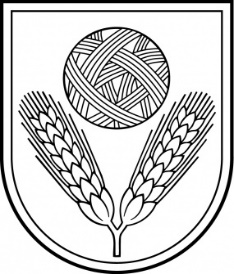 Rēzeknes novada DOMEReģ.Nr.90009112679Atbrīvošanas aleja 95A,  Rēzekne,  LV – 4601,Tel. 646 22238; 646 22231,  Fax. 646 25935,E–pasts: info@rezeknesnovads.lvInformācija internetā:  http://www.rezeknesnovads.lv